89.pielikums Ministru kabineta 2013.gada 19.martanoteikumiem Nr.154Ropažu novada administratīvās teritorijas robežas apraksts                                                                                     (robežas apraksta sagatavošanas datums)Ropažu novada administratīvās teritorijas robežas karte                                                                                       (robežas kartes sagatavošanas datums)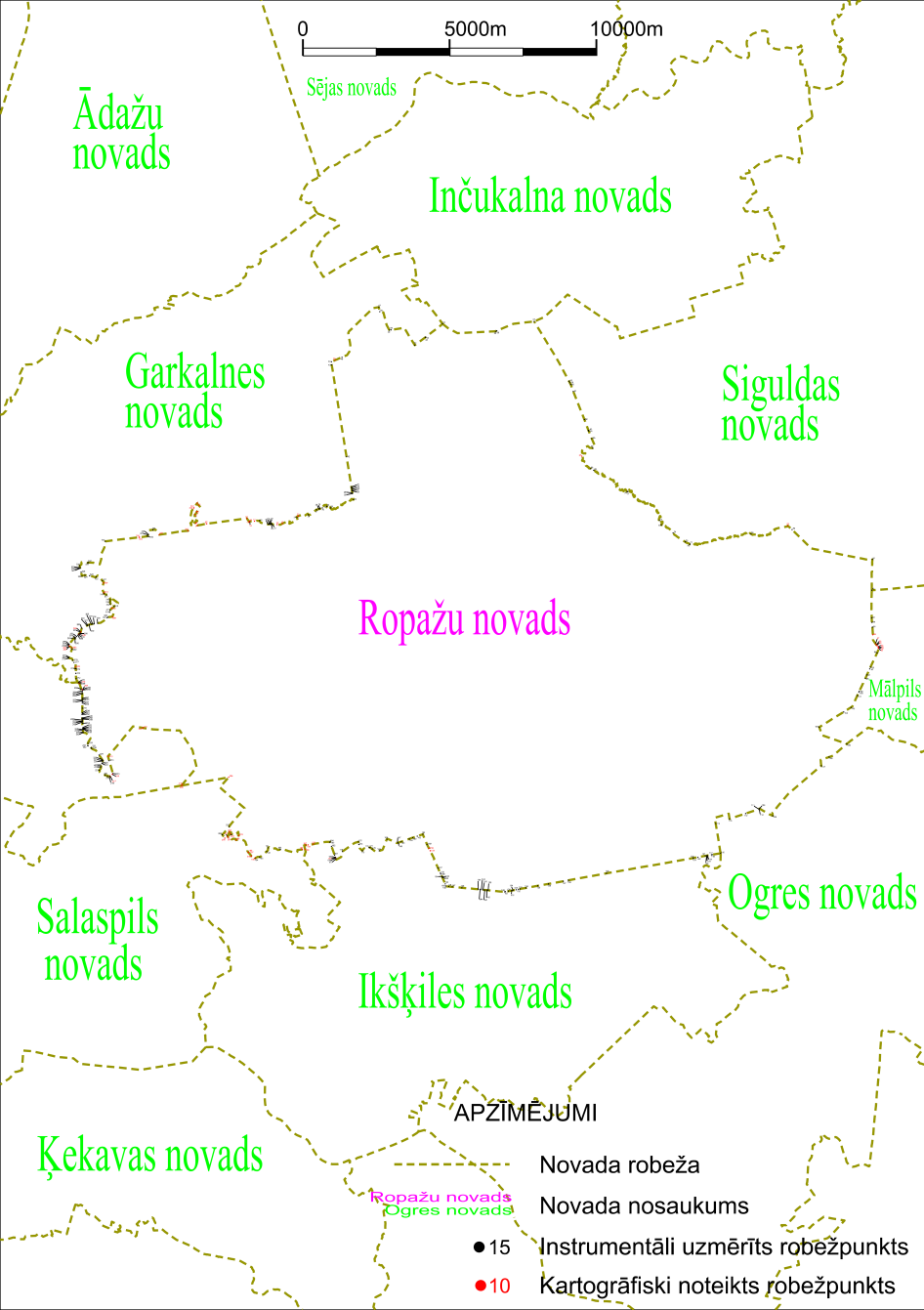 Tieslietu ministra vietā –iekšlietu ministrs R.Kozlovskis                 2012.gada 1.oktobrisNr.
p.k.Tās zemes vienības kadastra apzīmējums, pa kuru noteikta administratīvās teritorijas robežaRobežojošās administratīvās teritorijas nosaukums80840030033Garkalnes novads80840030046Garkalnes novads80840030025Garkalnes novads80840030039Garkalnes novads80840030032Garkalnes novads80840040547Garkalnes novads80840040533Garkalnes novads80840040640Garkalnes novads80840040604Garkalnes novads80840040641Garkalnes novads80840040642Garkalnes novads80840040643Garkalnes novads80840040573Garkalnes novads80840010026Garkalnes novads80840010022Garkalnes novads80840010026Garkalnes novads80840010018Garkalnes novads80840010005Garkalnes novads80840010026Garkalnes novads80840010038Garkalnes novads80840010034Garkalnes novadsInčukalna novads80840010028Inčukalna novads80840010035Inčukalna novads Siguldas novads80840010009Siguldas novads80840050174Siguldas novads80840050186Siguldas novads80840050175Siguldas novads80840050060Siguldas novads80840050133Siguldas novads80840090376Siguldas novads80840090452Siguldas novads80840090147Siguldas novads80840090162Siguldas novads80840090382Siguldas novads	80840090457Siguldas novads80840110160Siguldas novadsMālpils novads80840110033Mālpils novads80840110031Mālpils novads80840110116Mālpils novads80840110093Mālpils novads80840110143Mālpils novads80840110049Mālpils novads80840110144Mālpils novads80840110048Mālpils novads80840110171Mālpils novads80840110170Mālpils novads80840110169Mālpils novads80840110166Mālpils novads80840110179Mālpils novads80840110178Mālpils novads80840110011Mālpils novads80840110034Mālpils novads80840170064Mālpils novads Ogres novads80840170067Ogres novads80840170079Ogres novads Ikšķiles novads80840170078Ikšķiles novads80840170072Ikšķiles novads80840160114Ikšķiles novads80840180611Ikšķiles novads80840180622Ikšķiles novads80840180621Ikšķiles novads80840180620Ikšķiles novads80840180293Ikšķiles novads80840180519Ikšķiles novads80840180598Ikšķiles novads80840180519Ikšķiles novads	80840180494Ikšķiles novads80840180520Ikšķiles novads80840180552Ikšķiles novads80840180617Ikšķiles novads80840180616Ikšķiles novads80840180290Ikšķiles novads80840180259Ikšķiles novads80840180291Ikšķiles novads80840180534Ikšķiles novads80840180488Ikšķiles novads80840180551Ikšķiles novads80840180488Ikšķiles novads80840180496Ikšķiles novads80840180673Ikšķiles novads80840180496Ikšķiles novads80840180536Ikšķiles novads80840180496Ikšķiles novads80840180413Ikšķiles novads80840180483Ikšķiles novads80840180592Ikšķiles novads Salaspils novads80840180478Salaspils novads80840180253Salaspils novads80840180511Salaspils novads80840180252Salaspils novads80840180478Salaspils novads80840180501Salaspils novads80840180478Salaspils novads80840130344Salaspils novads Stopiņu novads80840130265Stopiņu novads80840120057Stopiņu novads80840120060Stopiņu novads80840120029Stopiņu novads80840120084Stopiņu novads80840120108Stopiņu novads80840120107Stopiņu novads80840120110Stopiņu novads80840120109Stopiņu novads80840120103Stopiņu novads80840120080Stopiņu novads80840120113Stopiņu novads80840120011Stopiņu novads 80840120069Stopiņu novads80840120051Stopiņu novads80840120048Stopiņu novads80840120047Stopiņu novads	80840120045Stopiņu novads80840120021Stopiņu novads80840120114Stopiņu novads80840120010Stopiņu novads80840120101Stopiņu novads80840120086Stopiņu novads80840120036Stopiņu novads80840120014Stopiņu novads80840120015Stopiņu novads80840060089Stopiņu novads80840060008Stopiņu novadsGarkalnes novads80840060044Garkalnes novads80840060285Garkalnes novads80840060044Garkalnes novads80840060049Garkalnes novads80840060045Garkalnes novads80840060087Garkalnes novads80840060048Garkalnes novads80840060006Garkalnes novads80840060048Garkalnes novads80840060088Garkalnes novads80840060030Garkalnes novads80840060028Garkalnes novads80840060030Garkalnes novads80840020101Garkalnes novads80840020021Garkalnes novads80840020097Garkalnes novads80840020061Garkalnes novads80840020154Garkalnes novads80840020153Garkalnes novads80840020103Garkalnes novads80840020058Garkalnes novads80840020103Garkalnes novads80840020098Garkalnes novads80840020114Garkalnes novads80840020091Garkalnes novads80840020054Garkalnes novads80840020004Garkalnes novads80840020091Garkalnes novads80840020053Garkalnes novads                 2012.gada 1.oktobris